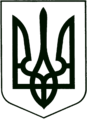 УКРАЇНА
МОГИЛІВ-ПОДІЛЬСЬКА МІСЬКА РАДА
ВІННИЦЬКОЇ ОБЛАСТІВИКОНАВЧИЙ КОМІТЕТ                                                           РІШЕННЯ №363Від 12.12.2023р.                                              м. Могилів-ПодільськийПро внесення змін до фінансового плану комунального некомерційного підприємства«Могилів-Подільська окружна лікарня інтенсивного лікування» Могилів-Подільської міської ради на 2023 рік         Керуючись ст.ст. 28, 32, 52 Закону України «Про місцеве самоврядування в Україні», відповідно до наказу Міністерства економічного розвитку і торгівлі України від 02.03.2015р. №205 «Про затвердження порядку складання, затвердження та контролю виконання фінансового плану суб’єкта господарювання державного сектору економіки», рішення 36 сесії міської ради 8 скликання від 03.10.2023р. №857 «Про затвердження Порядку складання, затвердження та контролю за виконанням фінансових планів комунальних підприємств Могилів-Подільської міської територіальної громади», Статуту комунального некомерційного підприємства «Могилів-Подільська окружна лікарня інтенсивного лікування» Могилів-Подільської міської ради, з метою забезпечення здійснення фінансової діяльності комунального некомерційного підприємства «Могилів-Подільська окружна лікарня інтенсивного лікування» Могилів-Подільської міської ради у 2023 році, -виконком міської ради ВИРІШИВ: 1. Внести зміни до фінансового плану комунального некомерційного підприємства «Могилів-Подільська окружна лікарня інтенсивного лікування» Могилів-Подільської міської ради на 2023 рік та затвердити його з урахуванням змін згідно з додатком, що додається. 2. Відповідальність за виконання показників фінансового плану на 2023 рік покласти на директора КНП «Могилів-Подільська окружна лікарня інтенсивного лікування» Могилів-Подільської міської ради Онофрійчука О.В..3. Контроль за виконанням даного рішення покласти заступника міського голови з питань діяльності виконавчих органів Слободянюка М.В..         Міський голова                                                        Геннадій ГЛУХМАНЮК                 Перший заступник міського голови                    		     					            Петро БЕЗМЕЩУК                     Додаток         до рішення виконавчого         комітету міської ради        від 12.12.2023 року №363                     Додаток         до рішення виконавчого         комітету міської ради        від 12.12.2023 року №363                     Додаток         до рішення виконавчого         комітету міської ради        від 12.12.2023 року №363ПроектПроектУточненийУточненийЗміненийЗміненийxзробити позначку "Х"зробити позначку "Х"зробити позначку "Х"Рік - 2023Рік - 2023Рік - 2023Рік - 2023Рік - 2023КодиКодиКодиНазва підприємства - Комунальне некомерційне підприємство «Могилів - Подільська окружна лікарня інтенсивного лікування» Могилів-Подільської міської радиНазва підприємства - Комунальне некомерційне підприємство «Могилів - Подільська окружна лікарня інтенсивного лікування» Могилів-Подільської міської радиНазва підприємства - Комунальне некомерційне підприємство «Могилів - Подільська окружна лікарня інтенсивного лікування» Могилів-Подільської міської радиНазва підприємства - Комунальне некомерційне підприємство «Могилів - Подільська окружна лікарня інтенсивного лікування» Могилів-Подільської міської радиНазва підприємства - Комунальне некомерційне підприємство «Могилів - Подільська окружна лікарня інтенсивного лікування» Могилів-Подільської міської радиза ЄДРПОУ за ЄДРПОУ 01982591Організаційно-правова форма - комунальне підприємствоОрганізаційно-правова форма - комунальне підприємствоОрганізаційно-правова форма - комунальне підприємствоОрганізаційно-правова форма - комунальне підприємствоОрганізаційно-правова форма - комунальне підприємствоза КОПФГза КОПФГ150Територія - м. Могилів-ПодільськийТериторія - м. Могилів-ПодільськийТериторія - м. Могилів-ПодільськийТериторія - м. Могилів-ПодільськийТериторія - м. Могилів-Подільськийза КОАТУУза КОАТУУ0510400000Орган державного управління - Могилів-Подільська міська радаОрган державного управління - Могилів-Подільська міська радаОрган державного управління - Могилів-Подільська міська радаОрган державного управління - Могилів-Подільська міська радаОрган державного управління - Могилів-Подільська міська радаза СПОДУза СПОДУ1009Галузь - охорона здоров’я     Галузь - охорона здоров’я     Галузь - охорона здоров’я     Галузь - охорона здоров’я     Галузь - охорона здоров’я     за ЗКГНГза ЗКГНГ85.11.1Вид економічної діяльності - діяльність лікарняних закладів   Вид економічної діяльності - діяльність лікарняних закладів   Вид економічної діяльності - діяльність лікарняних закладів   Вид економічної діяльності - діяльність лікарняних закладів   Вид економічної діяльності - діяльність лікарняних закладів   за КВЕД  за КВЕД  86.10Одиниця виміру - тис. грнОдиниця виміру - тис. грнОдиниця виміру - тис. грнОдиниця виміру - тис. грнОдиниця виміру - тис. грнФорма власності - комунальнаФорма власності - комунальнаФорма власності - комунальнаФорма власності - комунальнаФорма власності - комунальнаМісцезнаходження - 24000, Вінницька область, м. Могилів-Подільський, вул. Полтавська, 89/2Місцезнаходження - 24000, Вінницька область, м. Могилів-Подільський, вул. Полтавська, 89/2Місцезнаходження - 24000, Вінницька область, м. Могилів-Подільський, вул. Полтавська, 89/2Місцезнаходження - 24000, Вінницька область, м. Могилів-Подільський, вул. Полтавська, 89/2Місцезнаходження - 24000, Вінницька область, м. Могилів-Подільський, вул. Полтавська, 89/2Телефон - (04337) 6-50-53Телефон - (04337) 6-50-53Телефон - (04337) 6-50-53Телефон - (04337) 6-50-53Телефон - (04337) 6-50-53Прізвище та ініціали керівника Онофрійчук О.В.Прізвище та ініціали керівника Онофрійчук О.В.Прізвище та ініціали керівника Онофрійчук О.В.Прізвище та ініціали керівника Онофрійчук О.В.Прізвище та ініціали керівника Онофрійчук О.В.ФІНАНСОВИЙ ПЛАН ПІДПРИЄМСТВА НА 2023 РІКФІНАНСОВИЙ ПЛАН ПІДПРИЄМСТВА НА 2023 РІКФІНАНСОВИЙ ПЛАН ПІДПРИЄМСТВА НА 2023 РІКФІНАНСОВИЙ ПЛАН ПІДПРИЄМСТВА НА 2023 РІКФІНАНСОВИЙ ПЛАН ПІДПРИЄМСТВА НА 2023 РІКФІНАНСОВИЙ ПЛАН ПІДПРИЄМСТВА НА 2023 РІКФІНАНСОВИЙ ПЛАН ПІДПРИЄМСТВА НА 2023 РІКФІНАНСОВИЙ ПЛАН ПІДПРИЄМСТВА НА 2023 РІКНайменування показникаКод рядка Факт минулого рокуПлановий рік  (усього)У тому числі за кварталами планового рокуУ тому числі за кварталами планового рокуУ тому числі за кварталами планового рокуУ тому числі за кварталами планового рокуНайменування показникаКод рядка Факт минулого рокуПлановий рік  (усього)І  ІІ  ІІІ  ІV 12345678I. Формування фінансових результатівI. Формування фінансових результатівI. Формування фінансових результатівI. Формування фінансових результатівI. Формування фінансових результатівI. Формування фінансових результатівI. Формування фінансових результатівI. Формування фінансових результатівДоходи Доходи Доходи Доходи Доходи Доходи Доходи Доходи Дохід (виручка) від реалізації продукції (товарів, робіт, послуг)1010131711,4102915,430471,830471,730471,711500,2Доходи за договорами із Національною службою здоров’я України1011128942,999689,729779,629779,629779,610350,9Доходи від надання платних послуг10122768,53225,7692,2692,1692,11149,3Дохід з місцевого бюджету 102026371,456120,08243,62188,71345,244342,5Cубвенції1030-Дохід з місцевого бюджету за цільовими програмами, у т.ч.:1040-назва 1041-Інші доходи, у т.ч.:10506273,33710,4249,2249,2249,22962,8дохід від операційної оренди активів1051908,21758,3249,2249,2249,21010,7дохід від реалізації необоротних активів1052-дохід від отримання благодійних внесків, грантів та дарунків1053-дохід від організацій, підприємств та фізичних осіб для виконання цільових заходів10545365,11952,11952,1дохід від реалізації майна (крім нерухомого)1055ВидаткиВидаткиВидаткиВидаткиВидаткиВидаткиВидаткиВидаткиЗаробітна плата106086888,282040,020510,020510,020510,020510,0Нарахування на оплату праці107019115,418048,84512,24512,24512,24512,2Предмети, матеріали, обладнання та інвентар10804400,09000,0900,0900,0900,06300,0Медикаменти та перев’язувальні матеріали109016380,029964,93304,82604,72614,721440,7Продукти харчування11002440,02300,0500,0500,0500,0800,0Оплата послуг (крім комунальних)11103610,02000,0400,0400,0400,0800,0Видатки на відрядження1120120,0500,030,030,030,0410,0Оплата комунальних послуг та енергоносіїв, у т.ч.:113016451,822828,28243,62188,71345,211050,7Оплата теплопостачання113110563,513335,55969,1312,5-7053,9Оплата водопостачання та водовідведення11321288,61569,6324,8290,6307,6646,6Оплата електроенергії11334599,77923,11949,71585,61037,63350,2Оплата природного газу1134-Оплата інших енергоносіїв1135-Оплата енергосервісу1136-Соціальне забезпечення (пільгова пенсія)1140220,0220,060,060,050,050,0Інші виплати населенню1150140,0-Інші поточні видатки116012,016,04,04,04,04,0Придбання основного капіталу, у т.ч.117017638,16500,0500,01200,01200,03600,0Придбання обладнання і предметів довгострокового користування117117107,14100,0500,01200,01200,01200,0Капітальний ремонт1172376,0---Реконструкція1173155,0-----Інші видатки, у т.ч.11802400,02400,0Нове будівництво11812400,02400,0Резервний фонд1190-Усього доходів1200164356,1162745,838964,632909,632066,158805,5Усього видатків1210167415,5173417,938964,632909,632066,169477,6Фінансовий результат1220(3059,4)(10672,1)---(10672,1)IІ. Розрахунки з бюджетомIІ. Розрахунки з бюджетомIІ. Розрахунки з бюджетомIІ. Розрахунки з бюджетомIІ. Розрахунки з бюджетомIІ. Розрахунки з бюджетомIІ. Розрахунки з бюджетомIІ. Розрахунки з бюджетомСплата податків та зборів до Державного бюджету України (податкові платежі)2010Сплата податків та зборів до місцевих бюджетів (податкові платежі)2020Інші податки, збори та платежі на користь держави2030Податкова заборгованість2040III. Інвестиційна діяльністьIII. Інвестиційна діяльністьIII. Інвестиційна діяльністьIII. Інвестиційна діяльністьIII. Інвестиційна діяльністьIII. Інвестиційна діяльністьIII. Інвестиційна діяльністьIII. Інвестиційна діяльністьДоходи від інвестиційної діяльності:3010-Вартість основних засобів3030122600,7122600,7122600,7122600,7122600,7135594,6IV. Фінансова діяльністьIV. Фінансова діяльністьIV. Фінансова діяльністьIV. Фінансова діяльністьIV. Фінансова діяльністьIV. Фінансова діяльністьIV. Фінансова діяльністьIV. Фінансова діяльністьДоходи від фінансової діяльності за зобов’язаннями, у т. ч.:4010-кредити 4011-позики4012-депозити4013-Інші надходження 4020-Витрати від фінансової діяльності за зобов’язаннями, у т.ч.:4030-кредити 4031-позики4032-депозити4033-Інші витрати4040-V. Звіт про фінансовий станV. Звіт про фінансовий станV. Звіт про фінансовий станV. Звіт про фінансовий станV. Звіт про фінансовий станV. Звіт про фінансовий станV. Звіт про фінансовий станV. Звіт про фінансовий станНеоборотні активи60107991,17991,17991,17991,17991,19334,3Оборотні активи6020Усього активи60307991,17991,17991,17991,17991,19334,3Дебіторська заборгованість6040Кредиторська заборгованість6050VI. Дані про персонал VI. Дані про персонал Штатна чисельність працівників7010509,00509,00509,00509,00509,00509,00Керівник______________________________________________Олександр ОНОФРІЙЧУК(ініціали, прізвище)    Олександр ОНОФРІЙЧУК(ініціали, прізвище)    Олександр ОНОФРІЙЧУК(ініціали, прізвище)    (посада)               (підпис)               (підпис)Олександр ОНОФРІЙЧУК(ініціали, прізвище)    Олександр ОНОФРІЙЧУК(ініціали, прізвище)    Олександр ОНОФРІЙЧУК(ініціали, прізвище)    Головний бухгалтер__________________________________________________Світлана БРИТАН(ініціали, прізвище)    Світлана БРИТАН(ініціали, прізвище)    Світлана БРИТАН(ініціали, прізвище)    (посада)               (підпис)               (підпис)Світлана БРИТАН(ініціали, прізвище)    Світлана БРИТАН(ініціали, прізвище)    Світлана БРИТАН(ініціали, прізвище)    